Муниципальное бюджетное образовательное учреждение дополнительного образования «Дом детского творчества Рудничного района г. Кемерово»Конспект к открытому занятиюпо программе изобразительного искусства «В красках»Тема: Волшебные дорожки. Техника «Кляксография»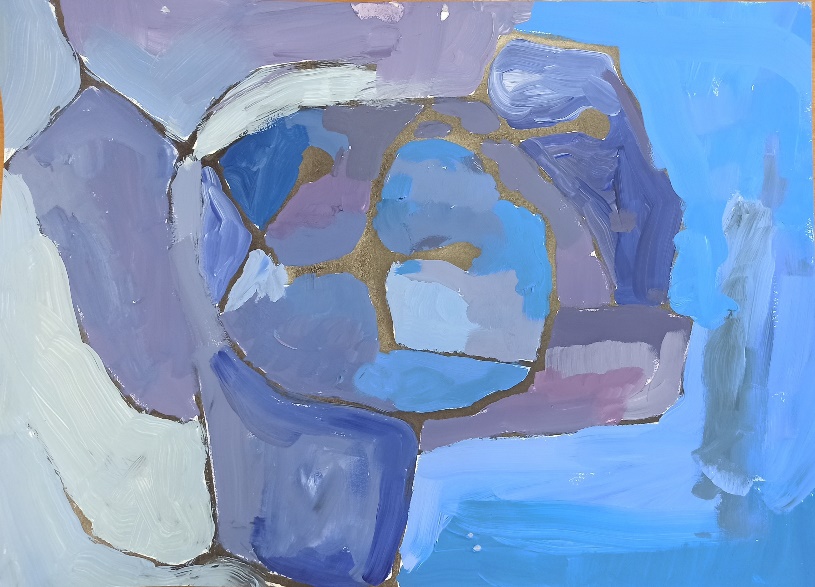         Составитель:                                                   педагог дополнительного образования                             Янчева Ирина СергеевнаКемерово 2024Тема занятия:  Волшебные дорожки. Техника «Кляксография»Возраст детей: 8-10 летГод обучения: 2 г.о.Тип занятия: закрепление пройденного материалаФорма организации занятия: фронтальная работаВременные рамки: 40 минутЦель занятия: выполнить самостоятельную творческую работу в технике «Кляксография», используя ограниченную цветовую палитруЗадачи:Образовательные: обогащать словарный запас учащихся художественными терминами:  «кляксография», «цветовая палитра», «цветоведение», «теплые цвета », «основные цвета» и пр.; закрепить знания группы цветов (теплые, холодные,основные) закреплять навыки работы с гуашевой краской и палитрой;обучать правилам техники безопасности при работе с материалами и инструментами;познакомиться с приемами работы в технике «кляксография»; научиться получать новые цвета путём смешивания основных  цветов;Развивающие: развивать мелкую моторику при работе с художественными материалами (тушь, палитра, гуашь, кисть и пр);способствовать формированию художественного вкуса и эстетического восприятия окружающей действительности.Развивать воображение, образное мышление;Воспитательные: воспитывать желание и умение работать в коллективе; способствовать развитию у учащихся усидчивости, аккуратности, целеустремленности;создавать условия для творческого самовыражения и формирования у учащихся позитивной оценки своего труда.Инструменты и материалы: бумага А3, гуашь, тушь кисть, палитра, баночка.Форма организации занятия:фронтальная форма организации учебной деятельности учащихся (все учащиеся одновременно выполнят одинаковую, общую для всех работу и обобщают результаты).Методы, используемые на занятии:словесные (объяснение, беседа, рассказ, опрос);практические (практическая работа);наглядные (демонстрация приемов и способов работы с новыми    материалами и инструментами).Приложение № 1Образцы ограниченной группы цветов (теплые, холодные, основные)Приложение № 2Фотографии творческих работ учащихсяПриложение № 3Мониторинг учащихсяПлан-конспект занятияХод занятия  1.Организационный момент (5 мин.)Педагог: Добрый день, ребята. Мы с вами знакомы со многими техниками нетрадиционного рисования. Давайте, вспомним, что значит нетрадиционное рисование? Вспомните, пожалуйста, какие техники нетрадиционного рисования вам знакомы?(Оргмомент в начале занятия помогает собраться и настроиться на тему)2. Изучение нового материала (15 мин.)(Рисование участвует в конструировании зрительных образов, помогает овладеть формами, развивает чувственно-зрительную координацию)Сегодня мы познакомимся с техникой «Кляксография». Это одна из самых простых в исполнении техник. На центр листа бумаги ставится клякса из туши, а затем бумага наклоняется в разные стороны, чтобы тушь растеклась по поверхности бумаги, образуя черные дорожки.Демонстрация педагогом приемов создания «черных дорожек» в технике «Кляксография».На центр листа ставится клякса из тушиНаклон бумаги в разные стороны (клякса оставляет черные дорожки)Поиск образа. Дорисовка недостающих деталейРабота в цвете, используя ограниченную группу цветовРаботать сегодня будем в ограниченной палитре. Что это значит? Как вы понимаете ограниченная палитра? (ограниченное количество цветов, группа цветов) А какие группы цветов вы знаете?-Основные цвета-это цвета, смешивая которые можно получить все остальные цвета-Теплые цвета-цвета с преобладанием желтого и красного (цвет огня и солнца)-Холодные цвета-цвета с преобладанием синего цветаА как называется наука, которая изучает цвета? (Цветоведение)(В процессе беседы учащихся с педагогом развиваются коммуникативные навыки, умение отвечать на вопросы и контактировать с педагогом)Итак, мы повторили группы цветов, а сейчас вам необходимо выбрать листок с заданием, где указана группа цветов. Например, вы можете выбрать листочек теплые цвета. Это означает, что работу в технике «Кляксография» вы будете выполнять в ограниченной палитре.  Если вам попадется листок с надписью холодные цвета, свою работу вы выполните в цвете, где будет преобладать синий и фиолетовый и пр. Ребята выбирают карточку с заданием.Прежде чем приступить к творческой работе нам необходимо приготовить  рабочее место. Сегодня нам для работы потребуются следующие материалы: бумага А3, тушь, палитра, кисть, баночка для воды.( Подготовка рабочего места способствует формированию навыков контороля и позволяет нести  ответсвенность  за свои действия)3. Практическая работа(15мин)Вспоминаем все этапы рисования. С чего вы сейчас начнете работу? Каков будет ваш первый шаг?  Следующий? Завершающий?(Получение обратной связи от учащихся играет ключевую роль для педагога и влияет на развитие дальнейшего интереса учащихся к предмету).1. На лист бумаги А3 капаем несколько капель черной туши и наклоняем лист в разные стороны, чтобы краска растеклась по поверхности бумаги, создавая дорожки.2. Поиск образа и дорисовка недостающих деталей.3. Выбор карточки с указанием группы цветов (ограниченная палитра) 4. Работа в цвете, опираясь на готовый образец выбранной группы (Выполнение творческой работы способствует развитию творческих способностей,   мелкой  моторики,  развивает воображение, образное мышление,  логическое мышление, позволяет простроить и спланировать свои действия, умение доводить начатую работу до конца).  Подведение итогов занятия (5 мин.)Вот и готов наш первый шедевр! Сегодня мы нарисовали самостоятельно картину в технике «кляксография». В нашей творческой работе смешались несколько художественных материалов (тушь, гуашь). Как же называется такая техника, когда встречаются на одной работе несколько видов красок? Мы познакомились с техникой кляксография, поработали в смешанной технике и научились получать нужные цвета, опираясь на образец цветовой палитры. Итак, у нас получилась маленькая выставка картин в технике «кляксография». (Подведение итогов занятия и создание выставки из готовых работ учащихся  развивает умение анализировать свою деятельность, адекватно, оценивать свою работу и работу товарищей, развивается умение работать в коллективе)Прежде чем вы заберете свою работу с выставки, посмотрите внимательно на другие работы. Отметьте, какая работа вам понравилась больше всего и чем. Спасибо всем за сегодняшнее занятие! И если оно вам понравилось, поставьте по десятибалльной шкале свою оценку на 1, 2, 3.(Рисование-это отличная возможность выразить себя: свои мысли, свои чувства, что и было продемонстрированно в рамках данного занятия)Приложение №1Образцы ограниченной палитры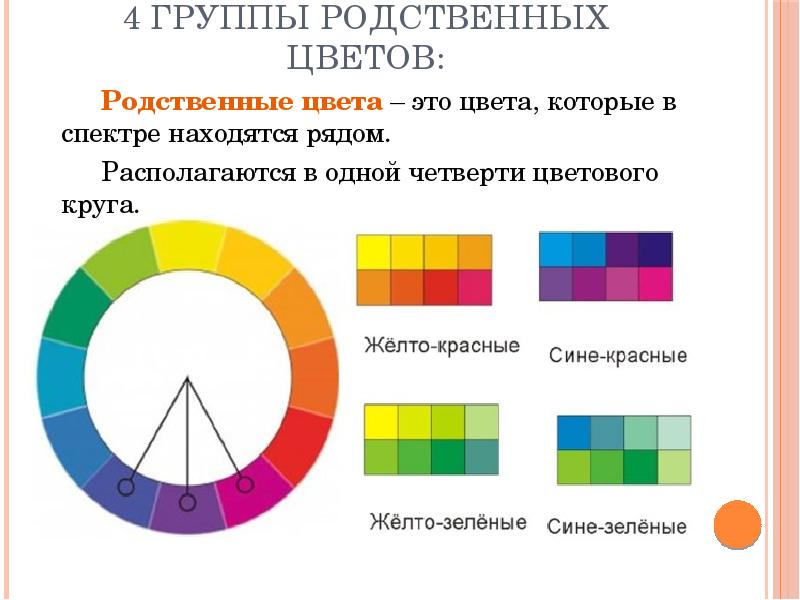 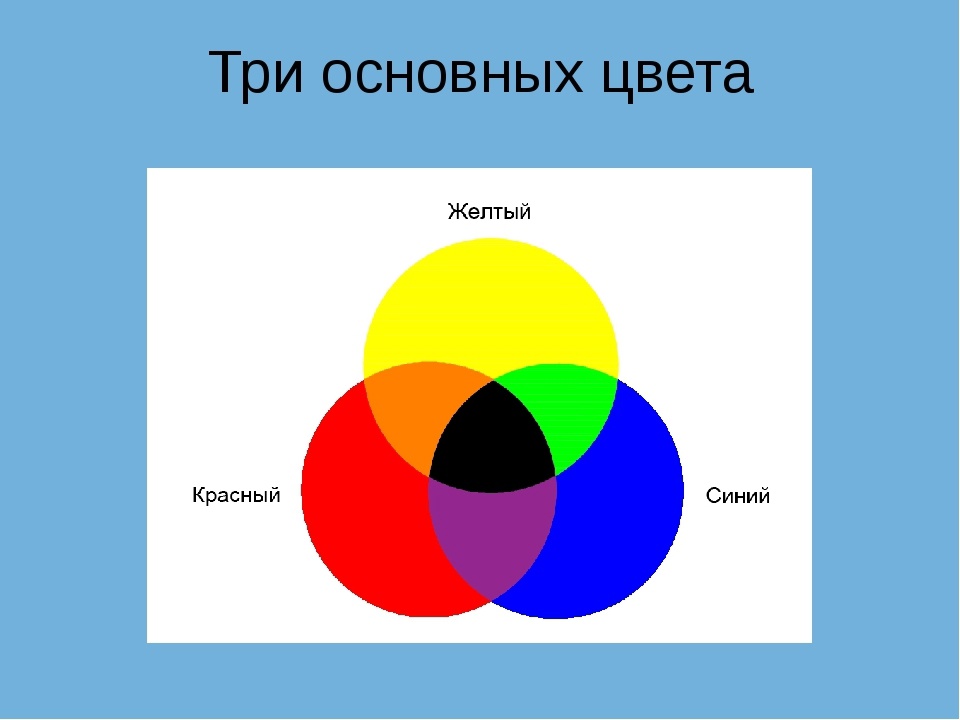 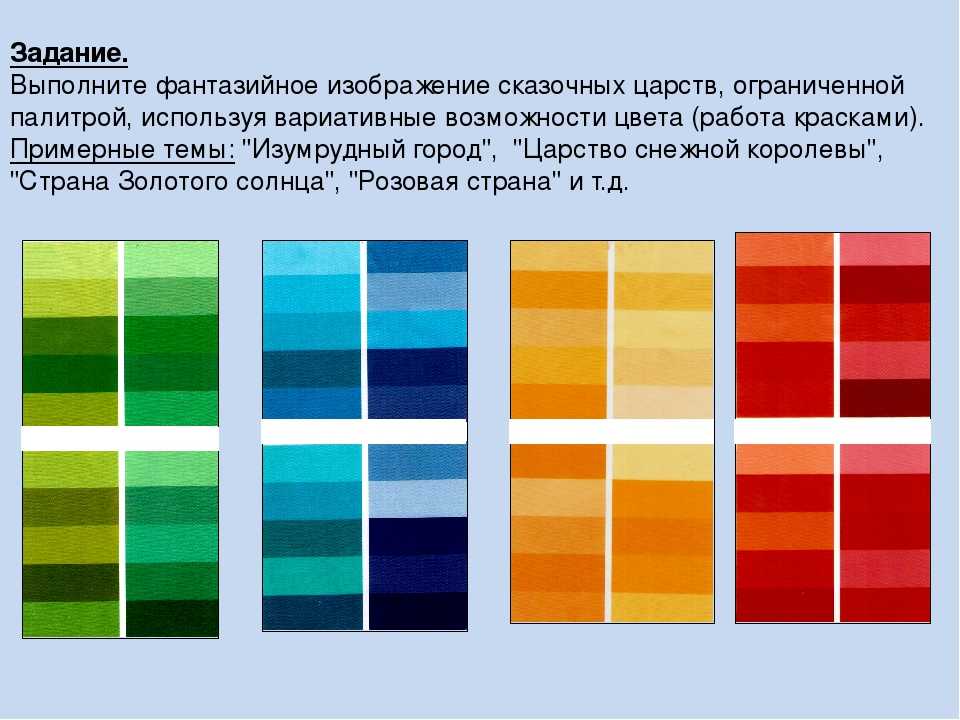 Приложение№ 2Работы учащихся для мониторинга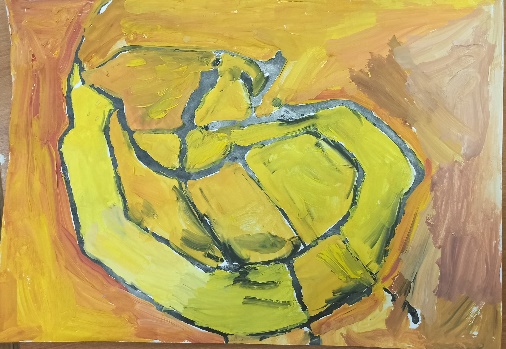 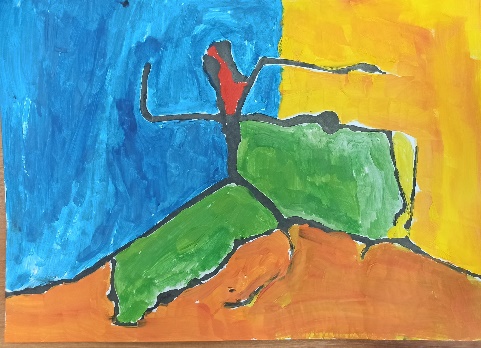 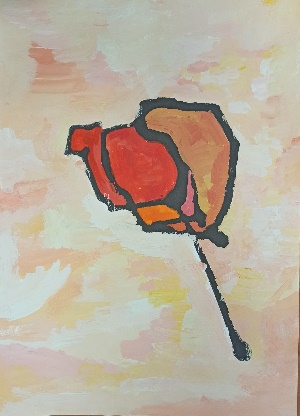 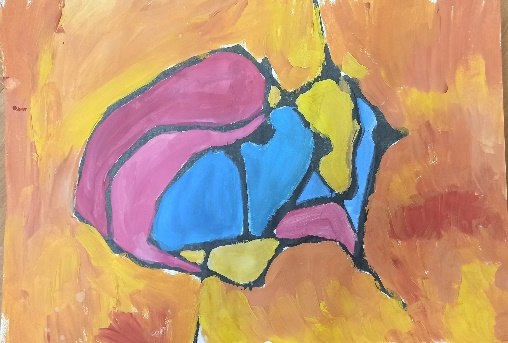 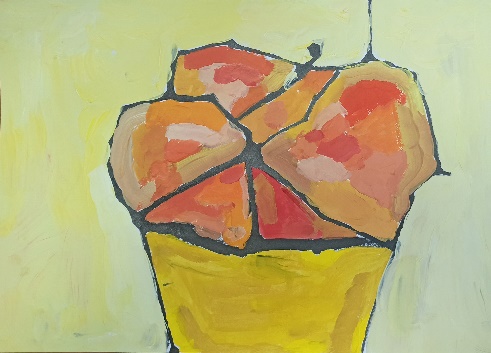 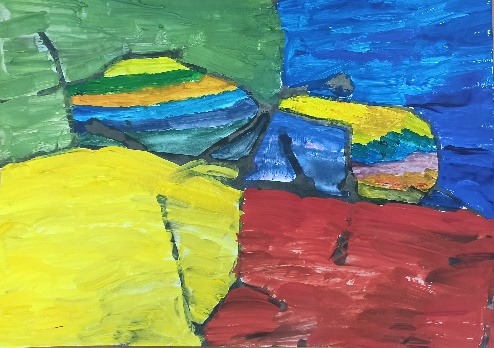 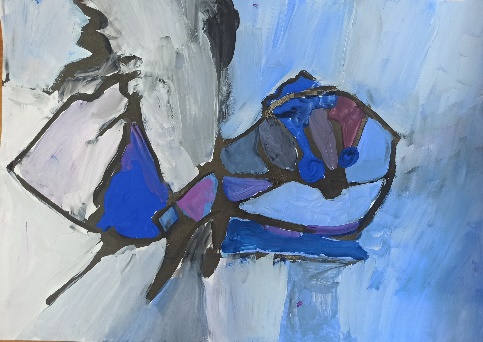 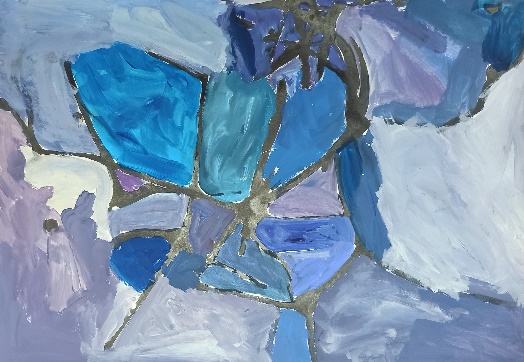 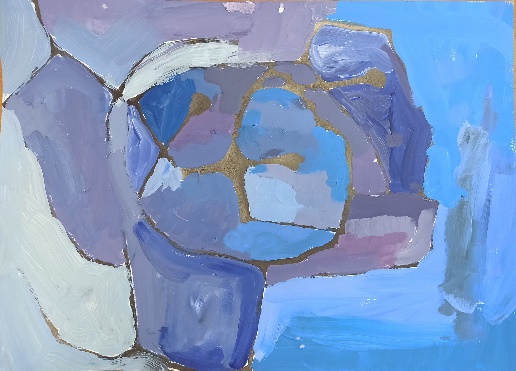 Приложение №3Мониторинг учащихся по теме «Цветоведение»Всего оценок:54 оценкиВысокий уровень:49 оценок /89,2%Средний уровень:5 оценок/10,8%Низкий уровень-0 оценокМинимальный уровень – дети усваивают материал после длительной тренировочной работы, выполняют лишь простейшие задания на основе образца, затрудняются выделить существенное, нуждаются в постоянной помощи и контроле педагога.Средний уровень – дети, овладев знаниями и способами действия, переносят их в новые ситуации; выделяют основное и существенное не сразу, а после упражнений; хорошо ориентируются в способах выполнения заданий.Высокий уровень – ребенок освоил практически весь объем знаний и овладел всеми умениями и навыками, предусмотренными программой за конкретный период; легко переносит знания в новые ситуации, выполняет задания творчески, не затрудняется в способах добывания новых знаний.№ п/пСписок учащихсяОценка освоения дополнительной общеразвивающей программы «В КРАСКАХ» 2 г.о. ЦветоведениеОценка освоения дополнительной общеразвивающей программы «В КРАСКАХ» 2 г.о. ЦветоведениеОценка освоения дополнительной общеразвивающей программы «В КРАСКАХ» 2 г.о. ЦветоведениеОценка освоения дополнительной общеразвивающей программы «В КРАСКАХ» 2 г.о. ЦветоведениеОценка освоения дополнительной общеразвивающей программы «В КРАСКАХ» 2 г.о. ЦветоведениеОценка освоения дополнительной общеразвивающей программы «В КРАСКАХ» 2 г.о. Цветоведение№ п/пСписок учащихсяНаиболее важные знанияНаиболее важные знанияНаиболее важные знанияНаиболее важные уменияНаиболее важные уменияНаиболее важные умения№ п/пСписок учащихсяОсновные и дополнительные цветаОсновные свойства гуашевой краски- плотность, укрывистость Группа теплых и холодных цветовСамостоятельно организовать рабочее местоПолучать нужный цвет на палитре и использовать в работе приемы (смешивание, наслоение, раздельный мазок) Адекватно оценивать свою работу и работу товарищей1Вагайцева ВасилисаВВВВВВ2Волохин ДанилВСВВВВ3Долганова ВарвараВВВВВВ4Ильиных ВасилисаВВВВВВ5Калачикова ВикторияВВВВВВ6Киселева ОльгаВСВВВВ7Нелюбова НадеждаВВВВВВ8Расторгуева ТаисияСВСВСВ9Шамин ДанилВВВВВВ